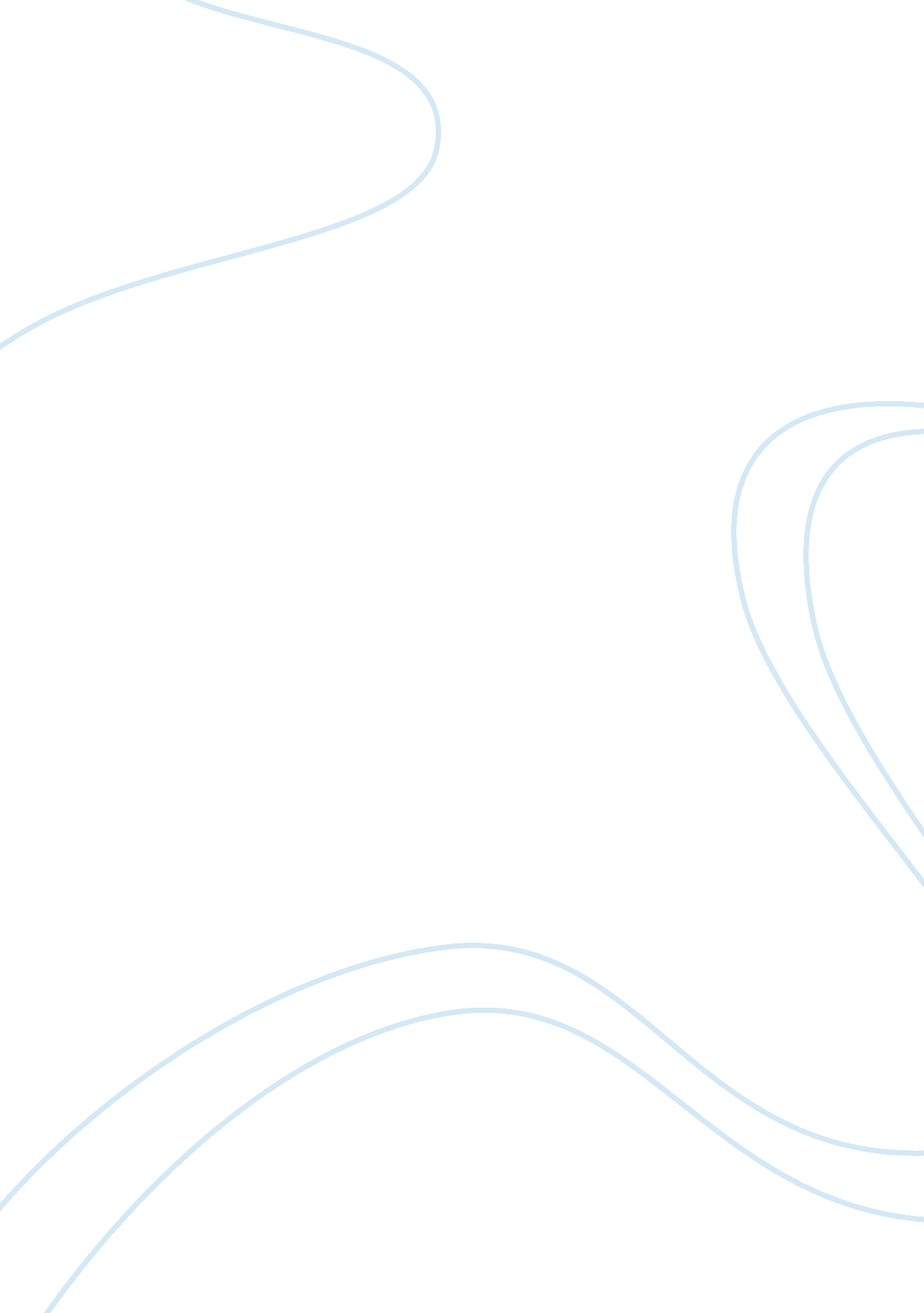 Dental cavities and water fluoridation health and social care essayHealth & Medicine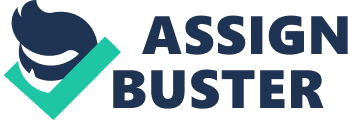 Fluoridation of H2O Fluoridation of H2O is the controlled add-on of fluoride to a public H2O supply to cut down tooth decay. Fluoridated H2O has fluoride at a degree that is effectual for forestalling pits, this can happen of course or by adding fluoride. This pattern occurs chiefly in English-speaking states, as Continental Europe does non fluoridize public H2O supplies. Fluoridated H2O operates on tooth surfaces: in the oral cavity it creates low degrees of fluoride in spit, which reduces the rate at which tooth enamel demineralises and increases the rate at which it demineralises in the early phases of pits. A fluoridated compound is added to imbibing H2O, a procedure that in the United States costs an norm of about $ 0. 94 per person-year. Bottled H2O typically has unknown fluoride degrees, and some domestic H2O filters take some or all fluoride. Dental pits remain a major public wellness concern in most industrialised states, impacting a bigger per centum of schoolchildren and the huge bulk of grownups. Water fluoridization prevents pits in both kids and grownups, with surveies gauging about 30 per centum decrease in pits when H2O fluoridization is used by kids who already have entree to toothpaste and other beginnings of fluoride. Water fluoridization can do dental fluorosis, which can change the visual aspect of developing dentitions. These are normally non considered to be of aesthetic or public-healthconcern. Fluoride 's effects Fluoride 's effects depend on the entire day-to-day consumption of fluoride from all beginnings. Drinking H2O is typically the largest beginning ; other methods of fluoride therapy include fluoridization of toothpaste, salt, and milk. Water fluoridization, when executable and culturally acceptable, has significant advantages for subgroups at high hazard. The U. S. Centres for Disease Control listed H2O fluoridization as one of the 10 great public wellness accomplishments of the twentieth century. In contrast to most European states, who experienced significant diminutions in tooth decay without its usage due to the debut of fluoride toothpaste in the seventiess. Fluoridation may be more justified in the U. S. because of socio-economic inequalities in dental wellness and dental attention. The end of H2O fluoridization is to forestall a chronic disease whose jobs peculiarly fall on kids and on the hapless. The usage of H2O fluoridization creates a struggle between the common good and single rights. Health and dental organisations worldwide have endorsed its safety and effectivity. Its usage began in 1945, following surveies of kids in a part where higher degrees of fluoride take topographic point of course in the H2O. Research workers discovered that moderate fluoridization prevents tooth decay and as of 2004 about 400 million people worldwide received fluoridated H2O. Fluoridation besides prevents tooth decay by seting the concentration of fluoride in public H2O supplies. Tooth decay is one of the most prevailing chronic diseases worldwide. Even though it is seldomly dangerous, tooth decay can do ; hurting and impair feeding, speech production, facial visual aspect, and credence into society, it greatly affects the quality of life of kids, peculiarly those of low socio-economic position. Fluoridation does non impact the visual aspect, gustatory sensation, or odor of imbibing H2O. Normally it is made by adding one of three compounds to the H2O: Na fluoride, fluorosilicic acid, or Na fluorosilicate. Sodium fluoride ( NaF ) was the first compound used and is the mention criterion. It is a white, odourless pulverization ; the crystalline signifier is preferred if physical handling is used, as it minimizes dust. Fluorosilicic acid ( H2SiF6 ) is an cheap liquid byproduct of phosphate fertiliser industry. It contains so much H2O, transportation can be expensive, Sodium fluorosilicate ( Na2SiF6 ) is a really all right crystal that is easier to transport than fluorosilicic acid. Among the chief benefits of fluoridization are: Community H2O fluoridization is an effectual, safe, and cheap manner to forestall tooth decay. This method of fluoride bringing benefits of all ages and despite socioeconomic position. Brushing twice a twenty-four hours with a fluoride toothpaste is an easy manner to forestall tooth decay. Fluoridation, which was started in Grand Rapids, Michigan in 1945, has been used successfully in the United States for more than 50 old ages. Fluoride plants by change by reversaling the decay procedure. It keeps tooth enamel strong and solid. A Community H2O fluoridization is considered one of 10 great public wellness accomplishments of the twentieth century. Of the 50 largest metropoliss in the United States, 42 have community H2O fluoridization. Fluoridation reaches 69 per centum of the population on public H2O supplies this is more than 184 million people. ACommunities with fluoridated imbibing H2O in the United States, Australia, Britain, Canada, Ireland, and New Zealand show dramatic decreases in tooth decay-those with fluoridated imbibing systems have less percent tooth decay. About all tooth decay can be prevented when fluoridization is combined with dental sealers and other fluoride merchandises, such as toothpaste. Fluoride dietetic addendums can supply fluoride to those who do non hold equal degrees in their imbibing H2O. They are available as tablets, beads, or lozenges. Over-the-counter fluoride dental merchandises such as toothpastes and oral cavity rinses are effectual in forestalling decay. Merchandises with high concentrations of fluoride that are applied in the dental office or prescribed for place usage offer extra protection for those at increased hazard of tooth decay. Fluoride will go on to be of import for forestalling tooth decay in this age group. Older Americans are particularly susceptible to tooth decay because of open root surfaces and oral cavity waterlessness that may ensue from many medicines. The hazards of fluoridization Fluoride was foremost added to H2O supplies in Grand Rapids, in 1945 to forestall tooth decay. The pattern has had some controversial with some claiming it does small to forestall tooth decay and is unsafe for wellness. Most tooth doctors and public wellness functionaries province that it significantly lowers the rates of tooth decay and presents no of import wellness hazards. A bigger per centum of United States population drinks fluoridated H2O. But on contrary when towns and metropoliss across the state hold elector referenda on fluoridization, its usage has been rejected about half the clip. The long-running argument over fluoride usage and exposure was the topic of a citizens ' conference held at St. Lawrence University, on July 28-30. Most research workers report on fluoride did non measure the safety or benefits of H2O fluoridization. But did address specifically the current maximal degree of natural fluoride EPA allows in imbibing H2O and concluded nem con that fluoride at that concentration harms dentitions and castanets. A life-time of fluoride consumption in countries where the H2O is fluoridated at approximately 1 ppm can alter the quality of dentin and bone and may increase break rates for both. Kidney patients and diabetics are at particular menace from fluoridated H2O because they tend to imbibe more liquid than healthy persons. Bottle-fed babies are besides at particular hazard if expression is assorted with fluoridated H2O. Peoples drink widely different sums of fluoridated H2O and other beginnings of exposure vary as in U. S persons are having immensely different doses of fluoride. Fluoride at degrees found in imbibing H2O affects encephalon map in grownups the research workers report indicates that the receptor cells in the encephalon can change in response to toxins and fluoride. Fluoride impairs the encephalon 's ability to transport out signalling maps, with the effect that messages that are passed along the many tracts that are likely to be uncomplete. It does this by interrupting the creative activity and dislocation of neurofilaments in the axons of nerve cells. It besides interferes with bothprimary and secondarysignalling in the nervous system. Fluoride may besides increase the figure of plaques and tangles in the encephalons of grownups, which could lend todementia. These surveies were done by Isaacson utilizing rats, chronic exposure to sodium fluoride or aluminum fluoride in imbibing H2O, where by it led to plaques and tangles in the rats ' encephalons that are similar to the abnormalcies found in Alzheimer 's patients. It appears furthermore that exposure to fluoride in the uterus and throughout early life lowers intelligence. The Epidemiologic surveies suggest that fluoridization of imbibing H2O decreases the figure of kids at the really bright terminal of the IQ spectrum and increases the figure in the low IQ part the study says. Moderate fluorosis involves xanthous or brown mottling of dentition from inordinate fluoride exposure, occurs at rates somewhat high per centum in some fluoridated communities. Teeth with moderate fluorosis besides have weaker dentin with increased tubule size, he said. `` This may do grownup teeth break more easy. Decision In decision the benefit of H2O fluoridization as reference include ; reduced tooth decay, may merely be a map of delayed tooth eruption. It is known that lasting dentitions take longer to break out in kids who drink fluoridated H2O. Studies comparing decay rates in fluoridated and non-fluoridated communities normally assess the average figure of rotten, losing, and filled surfaces in lasting dentitions of 12-year-old kids. Thus its advisable to take fluoride out of the H2O supply, and utilize themoneyspent for fluoridization to advance better public wellness. 